2016年南宁市初中毕业升学考试试卷物理本试卷分第Ⅰ卷和第Ⅱ卷，满分100分，考试时间90分钟注意：1.请将答案填写在答题卡上，在试卷上作答无效。考试结束，将本试卷和答题卡一并交回。2.以下是有可能用到的物理公式，供你选用。v=   G=mg   ρ=   p=   p=ρgh   F浮=G排   W=Fs    F1l1=F2l2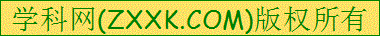 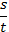 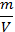 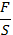 η=   Q=cmΔt    I=    W=UIt     P=     P=UI     Q=I2Rt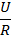 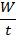 3.本卷g取10N/kg。第Ⅰ卷（选择题  共30分）单项选择题（每小题2分，共30分）每小题只有一个选项是正确的。请考生用2B铅笔在答题卡上将选定的答案标号涂黑。小明用刻度尺测得一支水性笔的长度为15.10，但漏写了单位，这个单位应是A．cm         B.km           C.m           D.mm如图1所示，下列做法中，符合安全原则的是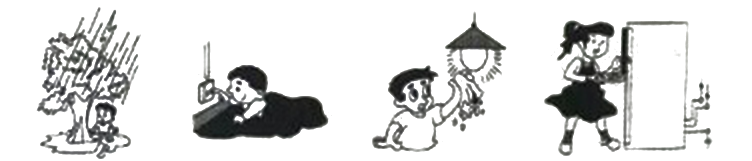       雷雨天站在           用手指触碰              用湿抹布擦                 将冰箱的金      大树下避雨           插座的插孔              发光的灯泡                 属外壳接地         A                 B          图1      C                      D下列事例中，通过热传递的方式改变物体内能的是晒太阳     B.钻木取火     C.搓手取暖     D.压缩空气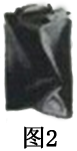 在铁桶内放少量的水，用火加热，水沸腾之后把桶口堵住，然后浇上冷水，铁桶变扁，如图2所示，关于铁桶变扁的原因，下列说法正确的是A．冷水的压力使铁桶变扁           B.大气压使铁桶变扁C．铁桶内空气膨胀使铁桶变扁       D.铁桶变扁与力无关如图3所示，下列措施中，属于增大压强的是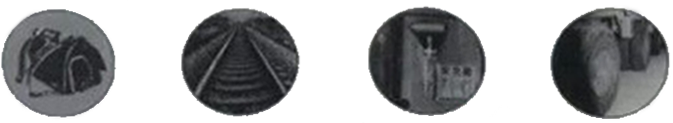    书包肩带做的宽大          铁轨铺设在枕木上         破窗锤一端设计成锥形        载重车装有许多轮子         A                     B                       C                     D                                         图3物理试卷     第1卷（共6卷）下列光学知识中，说法错误的是路灯下人的影子是由于光沿直线传播形成的“潭清疑水浅”是由于光的折射形成的近视眼镜的镜片是凸透镜照相时，被照者与镜头之间的距离应大于镜头的二倍焦距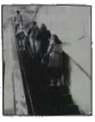 如图4所示，关于正在运行中的自动扶梯和站在扶梯上的乘客，下列说法正确的是乘客到达终点时，不能立刻停下来，是因为乘客具有惯性以自动扶梯为参照物，乘客是运动的乘客对扶梯的压力和扶梯对乘客的支持力是一对平衡力乘客受到的重力和扶梯对乘客的支持力是一对相互作用力            图4骑自行车下坡时，人不蹬车，车速也会加快，这是因为A．人与车的动能保持不变                B.人与车的重力势能不断增大C．人与车的机械能不断增大              D.人与车的重力势能转化为动能某种电脑键盘清洁器有两个开关，开关S1只控制照明用的小灯泡L，开关S2只控制吸尘用的电动机M。如图5所示的四个电路中，符合上述要求的是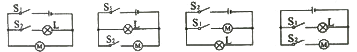          A                   B                    C                     D                                      图5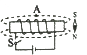 如图6所示，小磁针静止在螺线管附近，闭合开关S后，系列判断正确的是通电螺线管外A点的磁场方向向右通电螺线管的左端为S极小磁针一直保持静止                                            图6小磁针N极向左转动如图7所示，在雨中撑伞的行人，每当大风吹来，会有伞被向上“吸”的感觉，关于产生这一现象的主要原因，下列说法正确的是伞上方的空气流速大于下方伞上方的空气流速小雨下方伞受到的空气浮力变大伞受到的空气浮力变小如今，广受欢迎的动车已经驰骋在广西大地，动车即将进站时关闭电源，在继续行驶的过程中，可带动电机逆向发电，同时储存电能。如图8所示，下列实验装置中，能说明发电机原理的是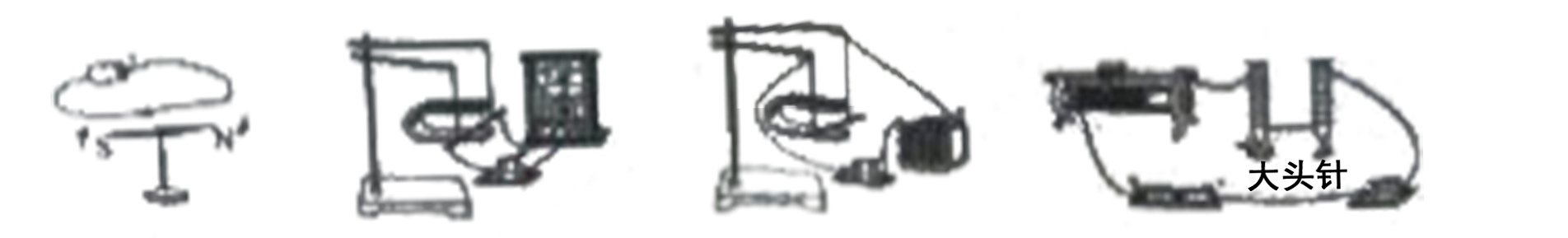        A                   B                        C                        D                                         图7物理试卷 第2页（共6页）电炉通电一段时间后，电炉丝热得发红，而与电炉丝相连的导线几乎不发热，这主要是因为A．通过导线的电流大于通过电炉丝的电流       B.导线的电阻远大于电炉丝的电阻C．通过导线的电流小于通过电炉丝的电流       D.导线的电阻远小于电炉丝的电阻在水平桌面上，有两个完全相同的圆柱形容器甲和乙，内盛相等质量的桶中液体。将体积相同、材料不同的两个小球A和B分别放入量容器中，A球漂浮，B球悬浮，如图9所示。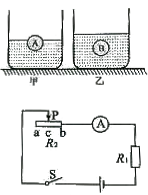 两球在两容器中所受的浮力分别为F甲和F乙，两容器底部对桌面的压强分别为p甲和p乙,则下列关系中正确的是A．F甲＞F乙    p甲＜p乙         B. F甲＜F乙    p甲＞p乙C．F甲＜F乙    p甲＜p乙         D. F甲＞F乙    p甲＞p乙                                                                          图9如图10所示的电路中，电源电压保持不变，R1=20Ω。闭合开关S，移动滑动变阻器R2的滑片P到重点c时，电流表的示数为0.4A；移动滑片P到最左端a时，电流表示数为0.3A。则电源电压和滑动变阻器的最大阻值分别为A．6V  20Ω                  B. 12V  20ΩC．6V  30Ω                  D. 12V  30Ω                                   图10第Ⅱ卷（非选择题，共70分）填空题（每空1分，共16分）请把答案直接填写在答题卡相应的位置上，不要求写出演算过程。2016年5月29日，南宁市获评为“国家生态园林城市”。市区里，大量的树木可以在                 减弱噪声（选填“声源处”，“传播过程中”或“人耳处”），从而使我们的生活环境更安静。  噪声是发声体做无规则                产生的。微信是时下广为流行的一款手机软件，微信信息是手机利用           进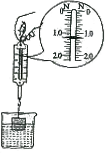 行传播的。随着科技的发展，利用太阳能给手机电池充电已成为现实。太阳能属于            （选填“可再生”或“不可再生”）能源。夏日荷塘里荷花盛开，微风吹过，飘来阵阵花香，这是         现象，荷叶上的两滴水珠接触后合成更大的一滴，这表明分子间存在       力。[来源:Z*xx*k.Com]弹簧测力计下挂着一重为2N的物体，物体一半体积浸入水中静止时，弹簧测力计示数如图11所示，其示数为        N，物体体积为           m3                 图11（已知水的的密度为ρ水=1.0×103kg/m3）。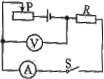 如图12所示的电路中，电源电压保持不变，闭合开关S，当滑动变阻器的滑片P向左移动时，电流表示数将         ，电压表示数将           。为实现减排目标，南宁市已建成多个风力发电站。若某小型风力发电机每小时可发电5kw·h，合            J，这些电能可使电功率为100W的照明灯连续正常工作          h，这些电能相当于完全燃烧              kg            图12焦炭放出的热量（已知焦炭的热值为3.0×107J/kg）。物理试卷  第3页（共6页）为了测出某液体的密度，某校物理兴趣小组用如图13所示的装置进行试验：将带有阀门的“U”型管倒置，两个管口分别插入盛有水和某种液体的烧杯中；打开阀门，从抽气口抽出适量的空气，待两管中的压面升高到一定高度时，关闭阀门；分别测量出两管内外页面的高度差h水和h液；记录的三次试验数据如下表所示。若当时外界大气压为p0，三次试验中“U”型管内的气体压强分别为p1、p2和p3，则他们的大小关系是：p0     p1，p2     p3（均选填“＞”，“=”或“＜”）；待测液体的密度为ρ液=           kg/m3(已知水的密度为ρ水=1.0×103kg/m3)。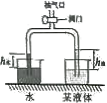                图13三、作图与简答题（共8分）   注意：在试卷上作答无效（1）（2分）如图14所示，橡皮用细线拴住做圆周运动，请画出橡皮所受重力的示意图。（2）(2分) 如图15所示，请在图中画出两束入射光线对应的折射光线。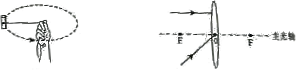                 图14                                         图15（4分）炎热的夏天，小明在家长的陪同下去游泳池游泳，他刚从水中出来[来源:学科网ZXXK]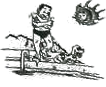 时，恰好一阵风吹过，感觉特别冷（如图16所示）。请用学过的物理知识解释其中的道理。                                                                               图16四、实验题（共20分）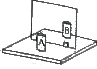 （6分）如图17所示，在“探究平面镜成像特点”实验中：（1）实验室提供较厚和较薄的两块玻璃板，应选择         的玻璃板做实验；同时选用两节相同的干电池，目的是为了比较像和物的      关系。（2）将玻璃板竖直放在水平桌面上，玻璃板前放置电池A，移动玻璃板后的电池B，直到看上去电池B与电池A的像               。（3）将光屏放在电池B的位置上，发现光屏上          （选填“能”或“不能”）承接到像，说明平面镜成的像是        像。                             图17（4）将电池A朝远离玻璃板方向移动一段距离，电池A的像的大小将            。物理试卷  第4页（共6页）（7分）在“探究杠杆平衡条件的实验”中：（1）如图18甲所示，实验前，杠杆左端下沉，则应将左端的平衡螺母向      调节（选填“左”或“右”），直到杠杆在水平位置平衡，目的是便于测量           。（2）如图18乙所示，杠杆上的刻度均匀，在A点挂4个钩码，要使杠杆在水平位置平衡，应在B点挂    个相同的钩码；当杠杆平衡后，将A、B两点下方所挂的钩码同时朝远离支点O方向移动一小格，则杠杆      （选填“能”或“不能”）在水平位置保持平衡。（3）如图18丙所示，若不在B点挂钩码，改用弹簧测力计在B点向下拉杠杆，使杠杆仍在水平位置，当测力计从a位置转到b位置时，其示数大小将              。（4）如图18丁所示，已知每个钩码重0.5N，杠杆上每个小格长度为2cm，当弹簧测力计在C点斜向上拉（与水平方向成30o角）杠杆，使杠杆在水平位置平衡时，拉力F的力臂大小为         cm，弹簧测力计示数大小为           N。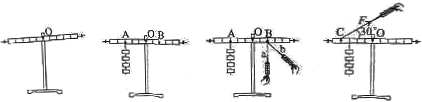            甲                        乙                          丙                           丁                                            图18（7分）如图19甲是用“伏安法”测量位置电阻Rx的食物电路图。请用笔画线代替导线，将图19甲中的实物电路连接完整。闭合开关前应将滑动变阻器的滑片移到                          处；闭合开关，发现电流表几乎无示数，电压表指针明显偏转，则出现的故障可能是Rx           。排除故障后，闭合开关，当滑片移动到某位置时，电压表示数为2.4V，电流表示数如图19乙所示，其读数为          A，则未知电阻Rx=              Ω。若实验中电压表损坏，利用其他的原有器材也能测出未知电阻Rx的阻值，实验电路如图19丙所示（滑动变阻器最大阻值为R0，电源电压未知且不变），请将下列相关实验步骤补充完整：闭合开关S，将滑动变阻器的滑片P移到a端，记录电流表示数I1；闭合开关S，将滑动变阻器的滑片P移到      ，记录电流表示数I2；写出待测电阻的表达式：Rx=              （用已知量和测量量符号表示）。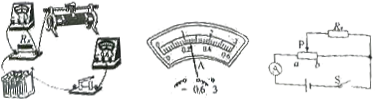                    甲                                      乙                                    丙                                                    图19物理试卷  第5页（共6页）五、计算应用题（共26分）注意：解答时要求在答题卡相应的试题区域内写出必要的文字说明，计算公式和重要的演算步骤。只写出最后答案，而未写出主要演算过程的，不能得分，答案必须明确写出数值和单位。（6分）2016年6月28日，备受关注的南宁地铁1号线东段将进入试运行阶段。若南湖站到金湖广场站的路程为380m，地铁1号专用列车从南湖站到金湖广场站的运行时间约为40s，列车的牵引力约为2×104N。求这段路程中：列车行驶的平均速度；列车牵引力所做的功。（9分）如图20所示，利用滑轮组装置匀速拉动水平面上的物体。已知物体在水平面上受到的滑动摩擦力为重力的0.1倍，物体被匀速拉动的距离为1m。当物体质量为2kg时，滑轮组的机械效率为50%，不计绳重和绳与滑轮间的摩擦。求：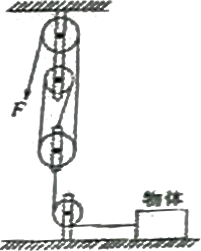 物体质量为2kg时，在水平面上受到的滑动摩擦力；动滑轮的重力；物体质量为10kg，以0.1m/s的速度匀速运动时，拉力F的功率。图20（11分）某校科技小组设计了如图21甲所示的而汽车转向灯电路模型原理图，接通相应指示灯后，该指示灯会亮（正常发光）、暗（微弱发光）交替闪烁。电路中电源电压12V不变，指示灯的规格均为“12V  6W”，R0为定值电阻，左转或右转指示灯单独闪烁时，电压表两端实际电压随时间的变化规律如图21乙所示。设指示灯的电阻不变，电磁铁线圈及衔铁的电阻值不计。求：指示灯的电阻；转向开关S与触点“3”和“4”接通时，指示灯正常发光状态下通过衔铁的电流；转向开关S与触点“2”和“3”接通时，指示灯微弱发光状态下的实际电功率；转向开关S与触点“4”和“5”接通时，指示灯交替闪烁工作1min消耗的电能。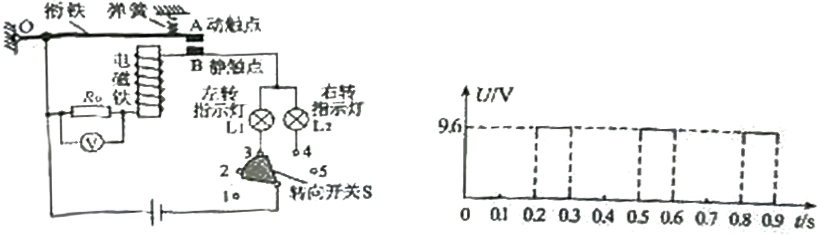                  甲                                             乙                                        图21物理试卷  第6页（共6页）2016年南宁市初中毕业升学考试试卷物理（参考答案）单项选择题（每小题2分，共30分）填空题（每空1分，共16分）16.  传播过程中     震动17.  电磁波    可再生18.  扩散    吸引19.  1.2    1.6×10-420.  减小    减小21.  1.8×107    50    0.622.  ＞    ＞    0.9×103三、作图与简答题（共8分）    23.   24.   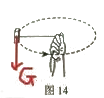 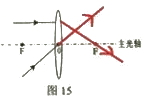 四、实验题（共20分）25.（1）较薄    大小    （2）重合    （3）不能    虚    （4）不变26.（1）右    力臂    （2）6    不能    （3）变大    （4）4    327.（1）                    （2）最大阻值    断路    （3）0.24    10    [来源:学科网ZXXK]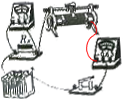 （4）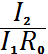 五、计算应用题（共26分）28.解：（1）===9.5m/s[来源:学,科,网]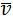 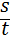 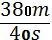 (2) W=Fs=2×104N×380m=7.6×106J29.解：（1）由题意知f滑=0.1G           G=mg=2kg×10N/kg=20N  所以 f滑=0.1×20N=2N(2)由题意得W总=3Fs     W有=f滑s=2N×1m=2JF=（G动+f滑）   η====50%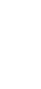 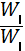 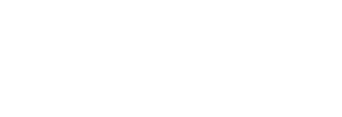 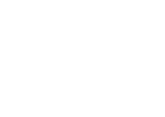        解得G动=2N（3）当m1=10kg时，  F=（G动+f滑1）=（2N+0.1 m1g）=（2N+0.1×10kg×10N/kg）                                =4NP=3Fv=4N×3×0.1m/s=1.2W30.解：（1）由题意得P额=6W，U额=12V       又P额= U额I额    所以I额===0.5A     则R灯==24Ω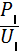 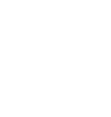 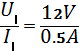    （2）由题意在两指示灯L1和L2正常发光的的状态下，R0被短路，电路中只有L1和L2是用电器，且L1和L2并联，       则有R1===12Ω   所以I===1A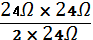 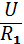 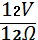    （3）转向开关S与触点“2”和“3”接通时，指示灯微弱发光状态下，指示灯L1与R0串联，此时由图乙可得电压表示数U1=9.6V，则有电路中电流I1===0.1A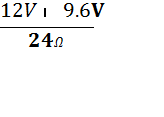  此时L1的实际电功率为P=（U-U1）I1=2.4V×0.1A=0.24W（4）由乙图可知，指示灯闪烁的周期为0.3s，其中0.2s为正常发光，0.1s为微弱发光。在一个周期内：正常发光0.2s消耗的电能为=0.2P额=0.2×6=1.2J        微弱发光0.1s消耗的电能为=0.1P=0.1×0.24=0.024J        所以一个周期内消耗的总电能为W周= W1+ W2=1.224J所以1min内总消耗的电能为W总=W周=244.8J试验次数水面高度差h水/cm液面高度差h液/cm12.73.024.55.037.28.012345678910ADABCCADDB1112131415ABDCB[来源:Zxxk.Com]